.Intro: 32 CountsNote: There is a Restart after count 16& on Wall 5 (See below)[1-8]	Side, Close, Step, Triple Fwd, ¼ Sweep, Cross, Side, Close[9-16]	Side, Close, Step, Triple Fwd, ¼ Sweep, Cross, Side, Close*Restart here on Wall 5[17-24]	Figure of 8 Hips, Close, Close, Side, Hold, Ballchange, Side Close[25-32]	Side, Rock Back, Recover, Walks Fwd, ½ Pivot, Rock Back RecoverBegin againContact: nicola.h.lafferty@gmail.comRoller Coaster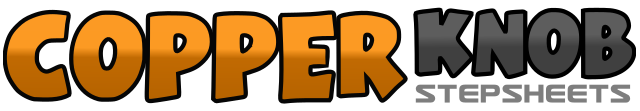 .......Count:32Wall:2Level:High Improver Cha Cha.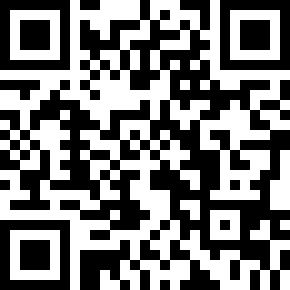 Choreographer:Nicola Lafferty (UK) - November 2014Nicola Lafferty (UK) - November 2014Nicola Lafferty (UK) - November 2014Nicola Lafferty (UK) - November 2014Nicola Lafferty (UK) - November 2014.Music:Roller Coaster - Luke Bryan : (Album: Crash My Party)Roller Coaster - Luke Bryan : (Album: Crash My Party)Roller Coaster - Luke Bryan : (Album: Crash My Party)Roller Coaster - Luke Bryan : (Album: Crash My Party)Roller Coaster - Luke Bryan : (Album: Crash My Party)........1,2,3Step LF to L side, Close RF to LF, Step LF fwd4&5R Triple Fwd6,7Sweep L round making ¼ turn to R, Cross LF over RF8&Step RF to R side, Close LF to RF (face 3.00)1,2,3Step RF to R side, Close LF to RF, Step RF fwd4&5L Triple Fwd6,7Sweep R round making ¼ turn to L, Cross RF over LF8&Step LF to L side, Close RF to LF (face 12.00)1,2,3Step LF to L side as you roll hips to L, roll hips to R, roll hips to L (try and make a figure of 8 pattern with your hips)4&Close RF to LF, Step LF in place5,6Step RF to R side side, Hold&7Close LF to RF, Cross RF over LF8&Step LF to L side, Close RF to LF1,2,3Step LF to L side, Rock back on RF, Recover weight to LF4,5Walk Fwd R, Walk Fwd L6,7Step RF fwd, ½ pivot turn L keeping weight back on RF8&Rock LF a small step back, recover weight to RF